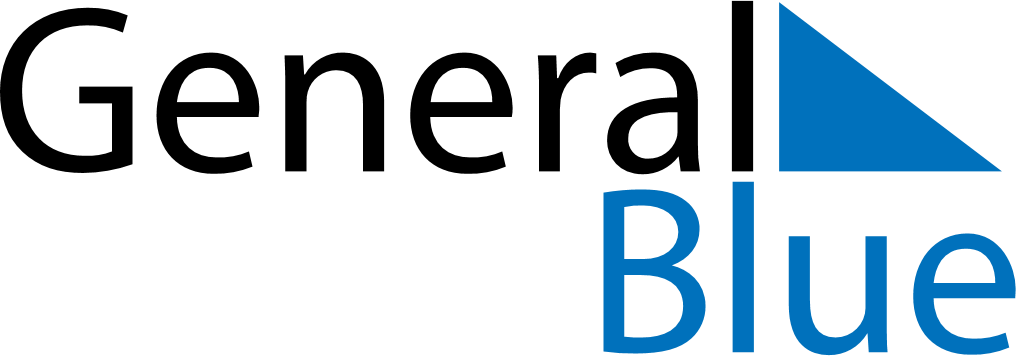 February 2018February 2018February 2018February 2018February 2018February 2018SingaporeSingaporeSingaporeSingaporeSingaporeSingaporeSundayMondayTuesdayWednesdayThursdayFridaySaturday1234567891011121314151617Chinese New YearChinese New Year1819202122232425262728NOTES